附件1：星河盛境·都荟大厦项目安居型商品房现场看房交通指引和注意事项看房现场不提供车位，为环保低碳，建议绿色出行。请看房家庭认真仔细阅读以下事项：一、看房交通看房家庭可选择以下任意一种形式前往项目现场看房（星河盛境·都荟大厦看房处，项目地址：深圳市龙岗区园山街道保安学校旁：（一）乘坐地铁地铁-步行：您的位置-布吉地铁站（地铁3号线）-永湖地铁站A2出口-步行约800米至星河盛境临时展示中心
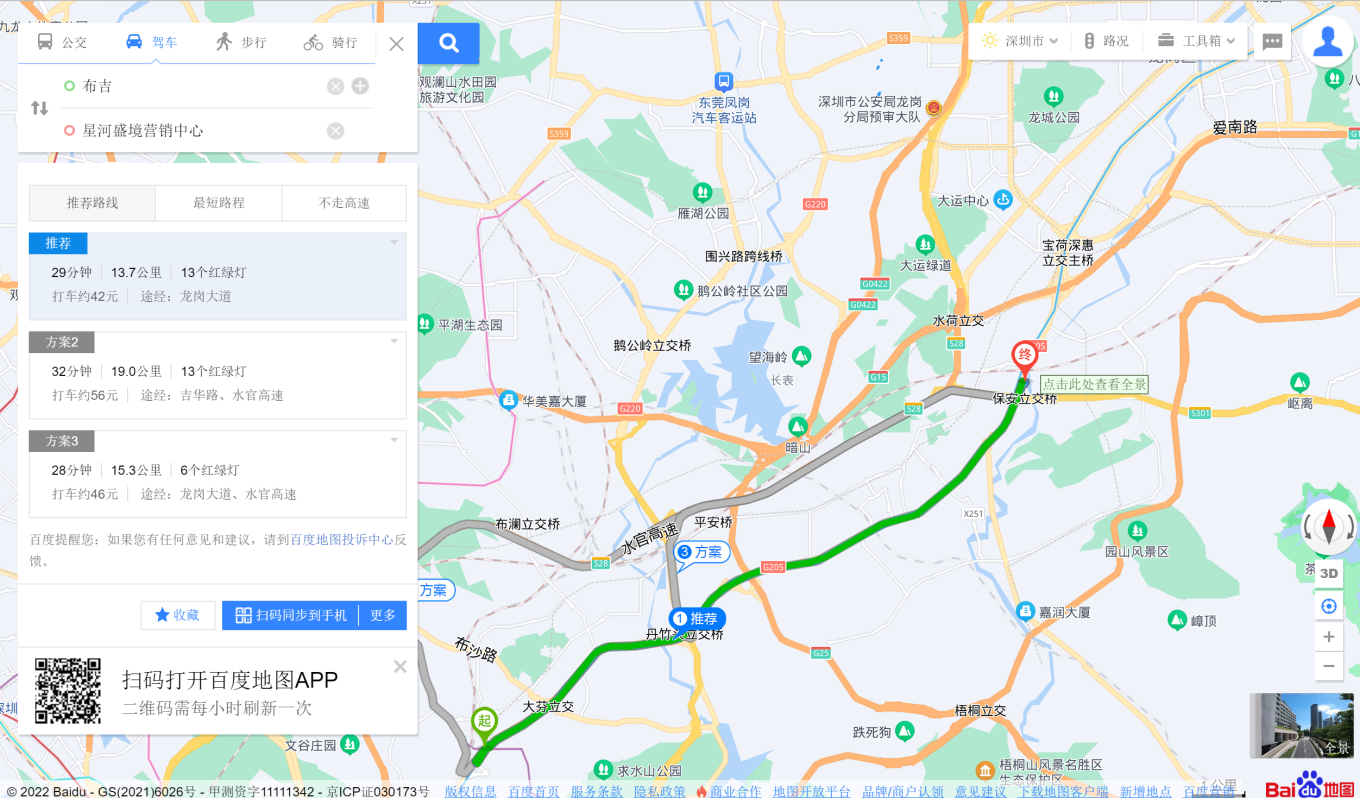 （二）乘坐公交（请密切留意最新公共交通信息）公交-步行：您的位置-永湖站⑴站乘车（M229路、 M266路、M239路、M394路、M466路、M357路、M359路)
永湖站⑵站乘车（M547路、 351路、 358路 、M396等）至银海工业区-步行约120米到项目营销中心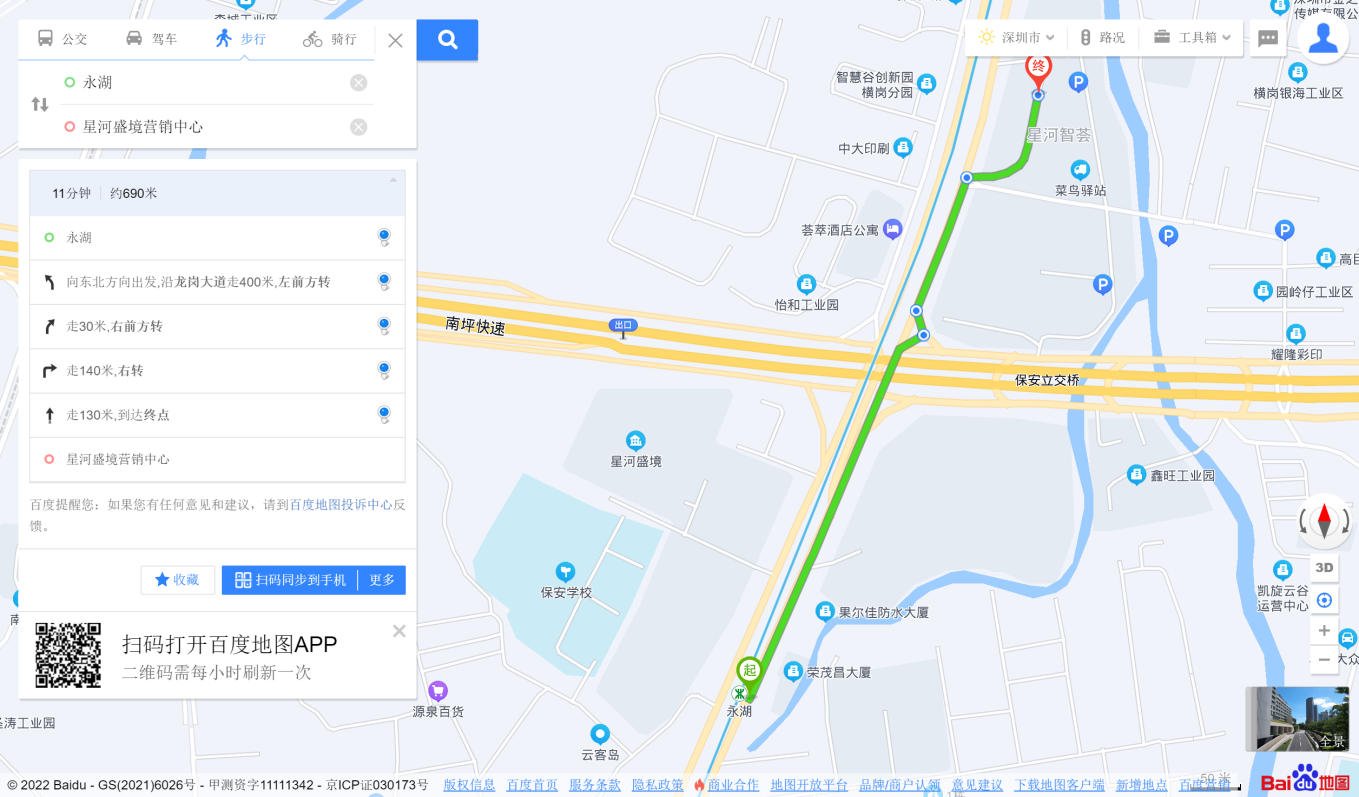 （三）自驾车（注：现场停车位数目较少，建议滴滴或公交出行，如使用导航选择星河盛境营销中心）
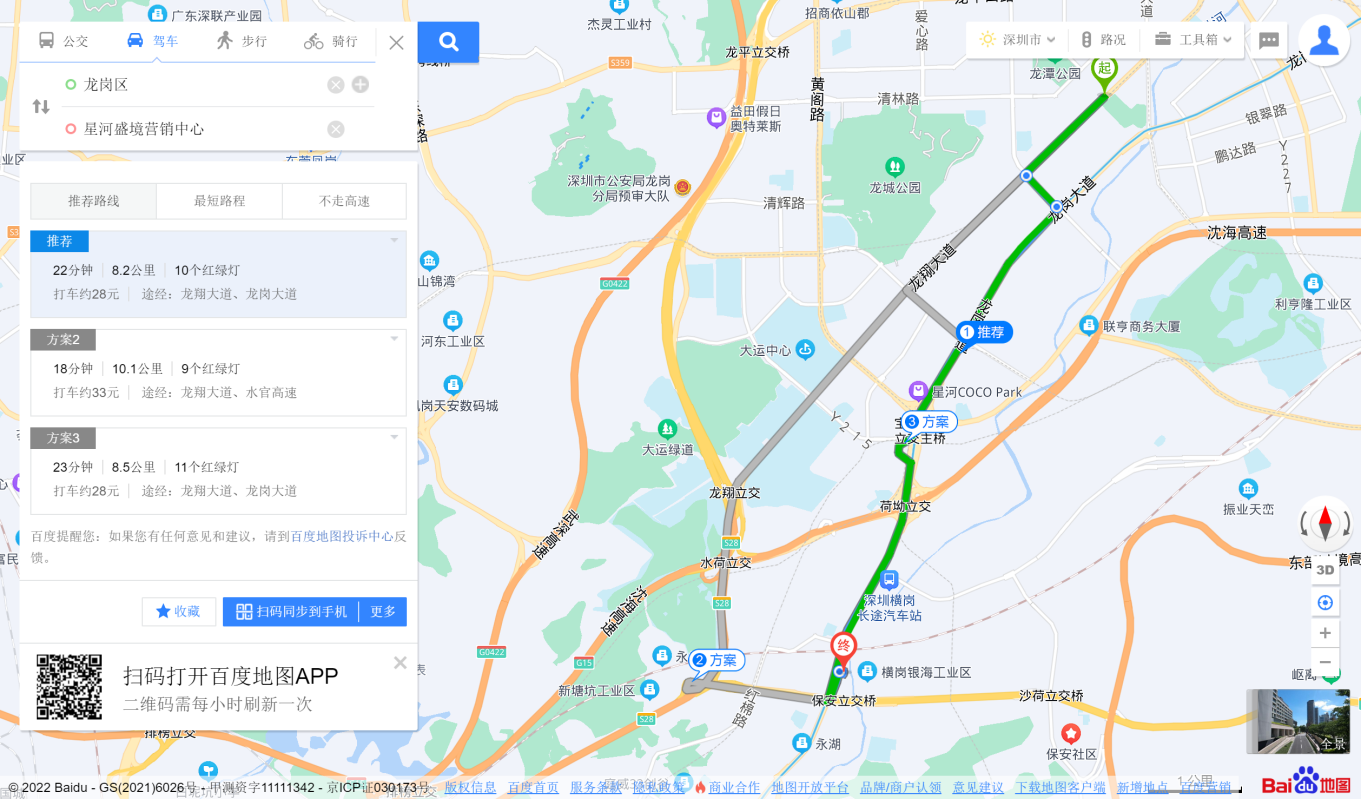 1．从罗湖出发：深南东路-沿河北路-丹平快速路-丹平路-水官高速-南坪快速路-南坪东大道-龙岗大道-星河盛境营销中心·看房入口处2．从福田出发：红荔路-彩田路-梅观路-南坪快速路-水官高速-南坪快速路-南坪东大道-龙岗大道-星河盛境营销中心·看房入口处3．从宝安出发：创业一路-广深公路-深南大道-南坪快速路-水官高速-南坪快速路-南坪东大道-龙岗大道-星河盛境营销中心·看房入口处4．从龙华出发：广场沿河路-龙华大道-石清大道-坂李大道-布澜路-水官高速-南坪快速路-南坪东大道-龙岗大道-星河盛境营销中心·看房入口处5．从南山出发：南海大道-北环大道-福龙路香环立交-福龙路-南坪快速路-水官高速-南坪快速路-南坪东大道-龙岗大道-星河盛境营销中心·看房入口处6．从龙岗出发：龙翔大道-水官高速-南坪快速路-南坪东大道-龙岗大道-星河盛境营销中心·看房入口处二、交通区位图
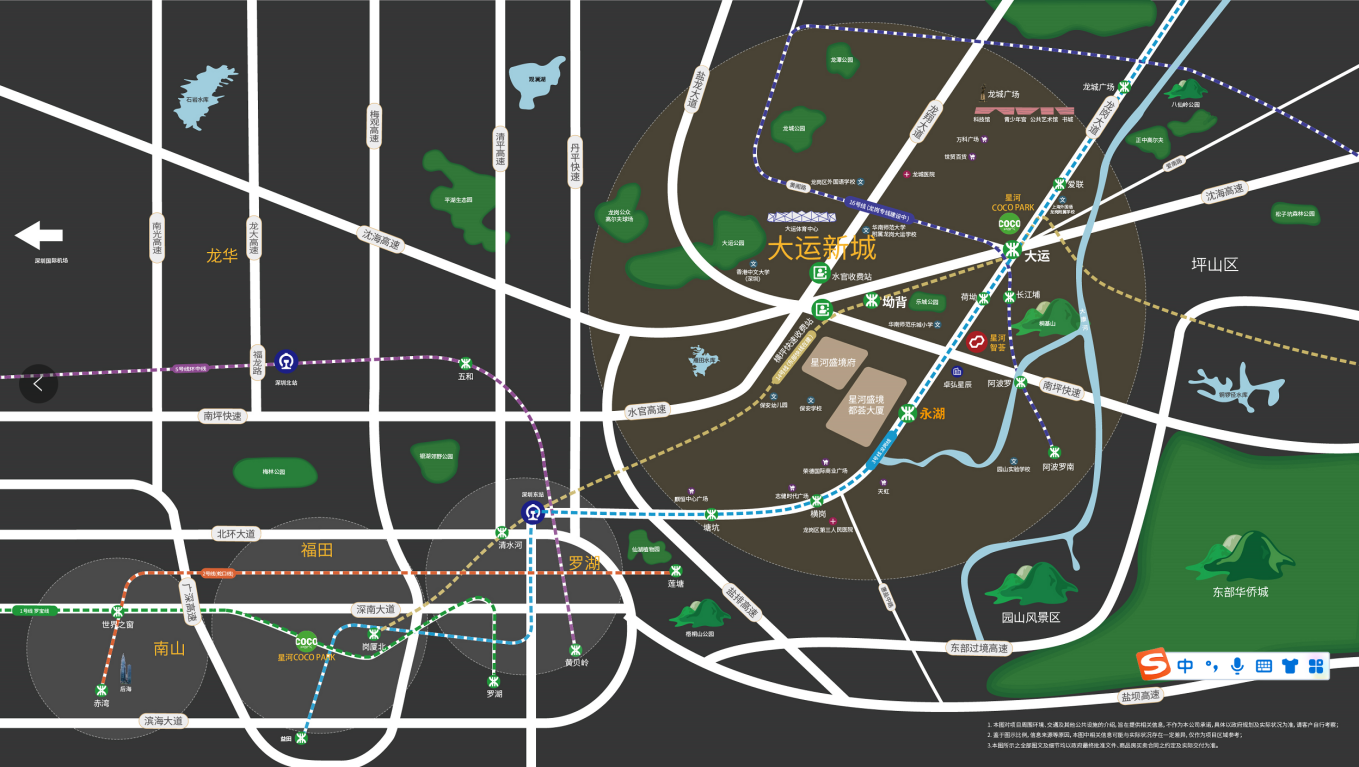 （交通配套信息来源于2022年6月30日深圳市规划和自然资源局和百度地图，交通规划设置、市政配套设置不排除因政府规划、政策规定及出卖人未能控制的原因而发生变化，本资料旨在提供相关信息，不代表着出卖人对此作出要约或承诺。）
三、注意事项（一）看房家庭须按约定的时间，凭申请人身份证、纸质版预约看房回执单参加看房活动。（二）考虑到看房现场接待能力有限，为了营造顺畅、良好的看房环境，请每个看房家庭最多安排两人现场看房。另从安全角度考虑，请看房家庭不要带老人、儿童进入看房现场。（三）为了保证看房家庭人身安全，请遵循现场工作人员统一安排，不要在看房现场随意走动，以免发生意外。（四）疫情防控措施：请参加看房的人员，规范佩戴口罩、勤洗手，保持社交距离，做好个人防护，配合做好健康监测，保证无“新冠十大症状”。进入看房现场的所有看房人员须出示24小时内核酸阴性证明，健康码为绿码，行程卡显示近14天无中高风险地区及社区暴发疫情地市旅居史，体温<37.3℃，仔细阅读并现场签署《防疫承诺书》。（五）上述交通指引均来自百度地图查询结果，仅供参考，请结合自身情况合理安排出行路线。
如有任何疑问，欢迎来电咨询：0755-8989 5888深圳市星河圆通房地产开发有限公司2022 年 9 月 星河盛境·看房定位二维码（百度地图）: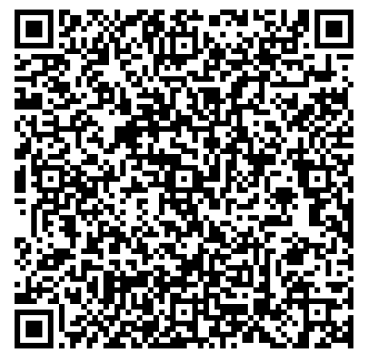 打开百度地图扫一扫此二维码